 …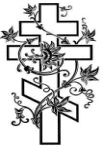 …О ЗДРАВИИХРАМ СВЯТОГО БЛАГОВЕРНОГО КНЯЗЯ АЛЕКСАНДРА НЕВСКОГО, СЕЛО ВЫСОКИНИЧИ ……О ЗДРАВИИХРАМ СВЯТОГО БЛАГОВЕРНОГО КНЯЗЯ АЛЕКСАНДРА НЕВСКОГО, СЕЛО ВЫСОКИНИЧИ ……О ЗДРАВИИХРАМ СВЯТОГО БЛАГОВЕРНОГО КНЯЗЯ АЛЕКСАНДРА НЕВСКОГО, СЕЛО ВЫСОКИНИЧИО ЗДРАВИИХРАМ СВЯТОГО БЛАГОВЕРНОГО КНЯЗЯ АЛЕКСАНДРА НЕВСКОГО, СЕЛО ВЫСОКИНИЧИО ЗДРАВИИХРАМ СВЯТОГО БЛАГОВЕРНОГО КНЯЗЯ АЛЕКСАНДРА НЕВСКОГО, СЕЛО ВЫСОКИНИЧИО ЗДРАВИИХРАМ СВЯТОГО БЛАГОВЕРНОГО КНЯЗЯ АЛЕКСАНДРА НЕВСКОГО, СЕЛО ВЫСОКИНИЧИО ЗДРАВИИХРАМ СВЯТОГО БЛАГОВЕРНОГО КНЯЗЯ АЛЕКСАНДРА НЕВСКОГО, СЕЛО ВЫСОКИНИЧИО ЗДРАВИИХРАМ СВЯТОГО БЛАГОВЕРНОГО КНЯЗЯ АЛЕКСАНДРА НЕВСКОГО, СЕЛО ВЫСОКИНИЧИО ЗДРАВИИХРАМ СВЯТОГО БЛАГОВЕРНОГО КНЯЗЯ АЛЕКСАНДРА НЕВСКОГО, СЕЛО ВЫСОКИНИЧИ      О ЗДРАВИИ                    ХРАМ СВЯТОГО БЛАГОВЕРНОГО КНЯЗЯ            АЛЕКСАНДРА НЕВСКОГО, СЕЛО ВЫСОКИНИЧИ      О ЗДРАВИИ                    ХРАМ СВЯТОГО БЛАГОВЕРНОГО КНЯЗЯ            АЛЕКСАНДРА НЕВСКОГО, СЕЛО ВЫСОКИНИЧИ      О ЗДРАВИИ                    ХРАМ СВЯТОГО БЛАГОВЕРНОГО КНЯЗЯ            АЛЕКСАНДРА НЕВСКОГО, СЕЛО ВЫСОКИНИЧИ